РОССИЙСКАЯ ФЕДЕРАЦИЯИРКУТСКАЯ ОБЛАСТЬУСТЬ-КУТСКОЕ МУНИЦИПАЛЬНОЕ ОБРАЗОВАНИЕАДМИНИСТРАЦИЯ ПОДЫМАХИНСКОГОСЕЛЬСКОГО ПОСЕЛЕНИЯПОСТАНОВЛЕНИЕОт  13.01.2017г № 02-п"Об утверждении административного регламента предоставления муниципальной услуги "Предоставление участка земли для погребения умершего"В целях повышения качества предоставления муниципальных услуг в Подымахинском муниципальном образовании  , обеспечения оптимизации процессов предоставления муниципальных услуг, повышения уровня удовлетворенности населения качеством предоставления муниципальных услуг, руководствуясь Федеральным законом от 06.10.2003 N 131-ФЗ "Об общих принципах организации местного самоуправления в Российской Федерации", Федеральным законом от 27.07.2010 N 210-ФЗ "Об организации предоставления государственных и муниципальных услуг", постановлением администрации  Подымахинского сельского поселения от 16.11.2011года № 76-п « О порядке разработки и утверждения административных регламентов предоставления муниципальных услуг", Федеральным законом от 12.01.1996 N 8-ФЗ "О погребении и похоронном деле",   Уставом Подымахинского муниципального образования ,    администрация Подымахинского сельского поселения   постановляет:1. Утвердить административный регламент предоставления муниципальной услуги "Предоставление участка земли для погребения умершего" (Приложение N 1).3.  Настоящее решение          разместить на официальном сайте администрации Подымахинского сельского поселения в сети Интернет.4. Контроль за исполнением настоящего постановления  оставляю за собой.Глава Подымахинскогосельского поселения                                                                              А.Я.МоховПриложение N 1к Постановлению администрации  от 13.01.2017г№ 02Административный регламент предоставления муниципальной услуги "Предоставление участка земли для погребения умершего"Раздел I. ОБЩИЕ ПОЛОЖЕНИЯАдминистративный регламент предоставления муниципальной услуги "Предоставление участка земли для погребения умершего" (далее - административный регламент) разработан в целях повышения качества предоставления и доступности муниципальной услуги "Предоставление участка земли для погребения умершего". Административный регламент определяет порядок и стандарт предоставления муниципальной услуги.1. Основные понятия и термины, используемые в тексте административного регламентаОбщественные кладбища - это муниципальные кладбища, предназначенные для погребения умерших или погибших независимо от их вероисповедания и профессиональной деятельности.Заявитель - гражданин, имеющий намерение взять на себя обязанность исполнить волеизъявление умершего относительно порядка его погребения.Погребение - обрядовые действия по захоронению тела (останков) человека после его смерти в соответствии с обычаями и традициями, не противоречащими санитарным и иным требованиям, путем предания тела (останков) умершего земле в порядке, определенном нормативными правовыми актами Российской Федерации.Свидетельство о смерти - документ государственного образца, являющийся основанием для оформления документов на погребение и (или) юридически значимых обстоятельств. Свидетельство о смерти выдается уполномоченным органом записи актов гражданского состояния.Свободное место захоронения - вновь отводимый участок пространства объекта похоронного назначения, на котором или в котором захоронение ранее не проводилось или признанный бесхозным в установленном порядке после изъятия останков.2. Нормативные правовые акты, регулирующие предоставление муниципальной услуги2.1. Конституция Российской Федерации. 2.2. Федеральный закон от 06.10.2003 N 131-ФЗ "Об общих принципах организации местного самоуправления в Российской Федерации". 2.3. Федеральный закон от 27.07.2010 N 210-ФЗ "Об организации предоставления государственных и муниципальных услуг". 2.4. Федеральный закон от 12.01.1996 N 8-ФЗ "О погребении и похоронном деле". 2.5. Постановление Главного государственного санитарного врача РФ от 28.06.2011 N 84 "Об утверждении СанПин 2.1.2882-11 "Гигиенические требования к размещению, устройству и содержанию кладбищ, зданий и сооружений похоронного назначения".3. Категории заявителей3.1. Заявителями, имеющими право на предоставление муниципальной услуги являются граждане (далее - заявители).4. Порядок информирования о правилах предоставления муниципальной услуги4.1 Для получения информации по вопросам предоставления муниципальной услуги и процедурах предоставления муниципальной услуги (далее – информация) заявитель обращается в   администрацию Подымахинского муниципального образования. 4.2. Информация предоставляется:а) при личном контакте с заявителями;б) с использованием средств телефонной, факсимильной и электронной связи, в том числе через официальный сайт администрации Подымахинского сельского поселения в информационно-телекоммуникационной сети «Интернет»–(admin-pmo.ru)    официальный сайт МФЦ, а также через региональную государственную информационную систему «Региональный портал государственных и муниципальных услуг Иркутской области» в информационно-телекоммуникационной сети «Интернет» - http://38.gosuslugi.ru (далее – Портал);в) письменно, в случае письменного обращения заявителя.4.3. Должностное лицо уполномоченного органа, осуществляющее предоставление информации, должно принять все необходимые меры по предоставлению заявителю исчерпывающей информации по вопросу обращения, в том числе с привлечением других должностных лиц уполномоченного органа.4.4. Должностные лица уполномоченного органа, предоставляют информацию по следующим вопросам:а) об уполномоченном органе, осуществляющем предоставление муниципальной услуги, включая информацию о месте нахождения уполномоченного органа, графике работы, контактных телефонах;б) о порядке предоставления муниципальной услуги и ходе предоставления муниципальной услуги;в) о перечне документов, необходимых для предоставления муниципальной услуги;г) о времени приема документов, необходимых для предоставления муниципальной услуги;д) о сроке предоставления муниципальной услуги;е) об основаниях отказа в приеме заявления и документов, необходимых для предоставления муниципальной услуги;ж) об основаниях отказа в предоставлении муниципальной услуги;з) о порядке обжалования решений и действий (бездействия) уполномоченного органа, осуществляющего предоставление муниципальной услуги, а также должностных лиц уполномоченного органа.4.5. Основными требованиями при предоставлении информации являются:а) актуальность;б) своевременность;в) четкость и доступность в изложении информации;г) полнота информации;д) соответствие информации требованиям законодательства.4.6. Предоставление информации по телефону осуществляется путем непосредственного общения заявителя с должностным лицом уполномоченного органа.4.7. При ответах на телефонные звонки должностные лица уполномоченного органа подробно и в вежливой (корректной) форме информируют заявителей по интересующим их вопросам. Ответ на телефонный звонок начинается с информации о фамилии, имени, отчестве (если имеется) и должности лица, принявшего телефонный звонок.При невозможности должностного лица уполномоченного органа, принявшего звонок, самостоятельно ответить на поставленные вопросы, телефонный звонок переадресовывается (переводится) на другое должностное лицо уполномоченного органа или же обратившемуся заявителю сообщается телефонный номер, по которому можно получить необходимую информацию. Максимальное время телефонного разговора составляет 15 минут.4.8. Если заявителя не удовлетворяет информация, представленная должностным лицом уполномоченного органа он может обратиться к руководителю уполномоченного органа в соответствии с графиком приема заявителей, указанным в пункте 20.1 административного регламента.Прием заявителей руководителем   (в случае его отсутствия – заместителями руководителя администрации) проводится по предварительной записи, которая осуществляется по телефону (83956579167).4.9. Обращения заявителя (в том числе переданные при помощи факсимильной и электронной связи) о предоставлении информации рассматриваются должностными лицами уполномоченного органа в течение тридцати дней со дня регистрации обращения. Днем регистрации обращения является день его поступления в администрацию.Ответ на обращение, поступившее в администрацию , в течение срока его рассмотрения направляется по адресу, указанному в обращении.Ответ на обращение, переданное при помощи электронной связи, в течение срока его рассмотрения направляется с помощью информационно-телекоммуникационной сети «Интернет» на адрес электронной почты, с которого поступило обращение.4.10. Информация об уполномоченном органе, порядке предоставления муниципальной услуги, а также порядке получения информации по вопросам предоставления муниципальной услуги и ходе предоставления муниципальной услуги размещается:а) на стендах, расположенных в помещениях, занимаемых уполномоченным органом;б) на официальном сайте   в информационно-телекоммуникационной сети «Интернет» – admin-pmo.ru)    в) посредством публикации в средствах массовой информации.4.11. На стендах, расположенных в помещениях, занимаемых уполномоченным органом, размещается следующая информация:1) список документов для получения муниципальной услуги;2) о сроках предоставления муниципальной услуги;3) извлечения из административного регламента:а) об основаниях отказа в предоставлении муниципальной услуги;б) об описании конечного результата предоставления муниципальной услуги;в) о порядке досудебного обжалования решений и действий (бездействия) уполномоченного органа, а также должностных лиц уполномоченного органа;4) почтовый адрес уполномоченного органа, номера телефонов для справок, график приема заявителей по вопросам предоставления муниципальной услуги, адрес официального сайта Портала;5) перечень нормативных правовых актов, регулирующих отношения, возникающие в связи с предоставлением муниципальной услуги.4.12. Информация об уполномоченном органе:а) место нахождения: 666775 Иркутская область Усть-Кутский район пос.Казарки ул.Мира,1б) телефон: (83956579167); в) почтовый адрес для направления документов и обращений:  666775 Иркутская область Усть-Кутский район пос.Казарки ул.Мира,1;г) официальный сайт в информационно-телекоммуникационной сети «Интернет» – (admin-pmo.ru);д) адрес электронной почты:  podymahino@mail.ru4.13. График приема заявителей    II. Стандарт предоставления муниципальной услуги1. Наименование муниципальной услуги1.1. Наименование муниципальной услуги - "Предоставление участка земли для погребения умершего".2. Наименование органа, предоставляющего муниципальную услугу2.1. Органом местного самоуправления муниципального образования Иркутской области, предоставляющим муниципальную услугу, является администрация Подымахинского сельского поселения.3. Результат предоставления муниципальной услуги3.1. Результатом предоставления муниципальной услуги является:- выдача заявителю справки о предоставлении участка земли для погребения умершего;- выдача заявителю отказа в предоставлении муниципальной услуги.4. Сроки предоставления муниципальной услуги4.1. Муниципальная услуга предоставляется в течение 1 рабочего дня, следующего за днем подачи заявления.5. Правовые основания для предоставления муниципальной услуги5.1. Правовыми основаниями для предоставления муниципальной услуги являются:- ст.14 Федерального закона от 06.10.2003 N 131-ФЗ "Об общих принципах организации местного самоуправления в Российской Федерации";- Федеральный закон от 27.07.2010 N 210-ФЗ "Об организации предоставления государственных и муниципальных услуг";- Федеральный закон от 12.01.1996 N 8-ФЗ "О погребении и похоронном деле";6. Документы, необходимые для предоставления муниципальной услуги6.1. Заявитель или уполномоченное им лицо обращается в уполномоченный орган с заявлением на имя главы администрации поселения о предоставлении участка земли для погребения умершего по форме согласно Приложению N 2 к настоящему административному регламенту.6.2. Перечень документов, необходимых для получения муниципальной услуги:6.2.1. Документы, удостоверяющие личность заявителя.6.2.2. Свидетельство о смерти.6.2.3. В случае подзахоронения к родственной могиле, документы, подтверждающие, что умерший являлся супругом, близким родственником (сыном, дочерью, отцом, матерью, усыновленным, усыновителем, родным братом, родной сестрой, внуком, внучкой, бабушкой, дедушкой) заявителя.6.2.4. Копия документа, удостоверяющего права (полномочия) представителя заявителя, если с заявлением обращается представитель заявителя.6.3. Специалист, ответственный за предоставление муниципальной услуги, не вправе требовать от заявителя предоставления документов, не предусмотренных настоящим административным регламентом.7. Основания для отказа в приеме документов7.1. Основания для отказа в приеме документов, необходимых в предоставлении муниципальной услуги, отсутствуют8. Основания для отказа в предоставлении муниципальной услуги8.1. Непредставление заявителем документов, предусмотренных в главе 6 раздела II настоящего административного регламента.8.2. Отсутствие свободного для подзахоронения участка земли, а также несоответствие размера участка земли для погребения умершего к ранее произведенным захоронениям супруга (супруги), близкого родственника (сына, дочери, отца, матери, усыновленного, усыновителя, родного брата, родной сестры, внука, внучки, бабушки, дедушки) требованиям Правил содержания кладбища на территории поселения. 9. Размер платы, взимаемой с заявителя при предоставлении муниципальной услуги9.1. Муниципальная услуга предоставляется бесплатно.10. Максимальный срок ожидания в очереди при подаче заявления о предоставлении муниципальной услуги10.1. Максимальный срок ожидания в очереди при подаче заявления о предоставлении муниципальной услуги составляет 20 минут.11. Срок регистрации заявления о предоставлении муниципальной услуги11.1. Заявление регистрируется специалистом, ответственным за предоставление муниципальной услуги, в день его поступления в Журнале регистрации заявлений.12. Требования к помещениям, в которых предоставляется муниципальная услуга, к залу ожидания, местам для заполнения заявления о предоставлении муниципальной услуги, информационным стендам12.1. Прием заявителей осуществляется в специально выделенных для этих целей помещениях.12.2. Места ожидания должны соответствовать комфортным условиям для заявителей, оборудованы стульями. Количество мест ожидания определяется исходя из фактической нагрузки и возможностей для их размещения в здании.12.3. Места для заполнения документов оборудуются столами, стульями и обеспечиваются образцами заполнения документов, бланками заявлений и канцелярскими принадлежностями.12.4. Место информирования, предназначенное для ознакомления заявителей с информационными материалами, оборудуется информационным стендом с образцом заполнения заявления и перечнем документов, необходимых для предоставления муниципальной услуги.12.5. Прием заявителей ведется в порядке живой очереди.12.6. Каждое рабочее место специалистов уполномоченного органа должно быть оборудовано персональным компьютером с возможностью доступа к необходимым базам данных, оргтехникой .  Места для заполнения документов оборудуются информационными стендами, стульями и столами для возможности оформления документов.12.7. Здание, в котором предоставляется муниципальная услуга, должно быть оборудовано противопожарной системой и средствами пожаротушения, средствами оказания первой медицинской помощи (аптечкой), охранно-пожарной сигнализацией, входом, обеспечивающим свободный доступ заявителей в помещение, системой оповещения о возникновении чрезвычайных ситуаций.13. Показатели доступности и качества муниципальной услуги13.1. Показателями доступности и качества муниципальной услуги являются:- доступность информации о порядке и правилах предоставления муниципальной услуги;- территориальная, транспортная доступность;- соблюдение требований к местам предоставления муниципальной услуги;- среднее время ожидания заявителем в очереди при предоставлении муниципальной услуги;- количество поступивших обоснованных жалоб на решения и действия (бездействие) органа, предоставляющего муниципальную услугу, должностного лица органа, предоставляющего муниципальную услугу, либо муниципального служащего, ответственного за предоставление муниципальной услуги либо их отсутствие.III. Состав, последовательность и сроки выполнения административных процедур, требования к порядку их выполнения1. Описание последовательности действий при предоставлении муниципальной услуги1.1. Предоставление муниципальной услуги включает в себя следующие административные процедуры:- прием и регистрация заявления с приложением документов;- рассмотрение заявления и предоставленных документов. Выдача заявителю отказа в предоставлении муниципальной услуги, по основаниям, предусмотренным п.8.1. главы 8 раздела II настоящего административного регламента;- выдача справки о предоставлении участка земли для погребения умершего. Выдача заявителю отказа в предоставлении муниципальной услуги, по основаниям, предусмотренным п.8.2. главы 8 раздела II настоящего административного регламента.2. Прием и регистрация заявления с приложением документов2.1. Основанием для начала административной процедуры является личное обращение заявителя либо уполномоченного представителя с заявлением по форме согласно Приложению N 2 к настоящему административному регламенту и приложением документов, указанных в главе 6 раздела II настоящего административного регламента.2.2. Ответственным за выполнение данной административной процедуры является специалист, ответственный за предоставление муниципальной услуги.2.3. Специалист, ответственный за предоставление муниципальной услуги принимает заявление с приложенными документами и регистрирует заявление в день его поступления в Журнале регистрации заявлений.2.4. Результатом административной процедуры является регистрация заявления в Журнале регистрации заявлений в день его поступления3. Рассмотрение заявления и предоставленных документов. Выдача заявителю отказа в предоставлении муниципальной услуги, по основаниям, предусмотренным п.8.1. главы 8 раздела II настоящего административного регламента3.1. Основанием для начала административной процедуры является регистрация заявления в Журнале регистрации заявлений.3.2. Ответственным за выполнение административной процедуры является специалист, ответственный за предоставление муниципальной услуги.3.3. Специалист, ответственный за предоставление муниципальной услуги, после регистрации заявления в Журнале регистрации заявлений в присутствии заявителя рассматривает заявление и представленные документы и устанавливает факт наличия (отсутствия) оснований для отказа в предоставлении муниципальной услуги, предусмотренных п.8.1. главы 8 раздела II настоящего административного регламента.3.4. В случае наличия оснований для отказа в предоставлении муниципальной услуги, предусмотренных п.8.1. главы 8 раздела II настоящего административного регламента, специалист, ответственный за предоставление муниципальной услуги, проставляет отметку в заявлении и в Журнале регистрации заявлений об отказе в предоставлении муниципальной услуги с обязательным указанием ссылки на основания для отказа в предоставлении муниципальной услуги, предусмотренные п.8.1. главы 8 раздела II настоящего административного регламента и возвращает заявление заявителю под роспись.3.5. В случае отсутствия оснований для отказа в предоставлении муниципальной услуги, предусмотренных п.8.1. главы 8 раздела II настоящего административного регламента, специалист, ответственный за предоставление муниципальной услуги, назначает заявителю время выезда на  кладбище, находящееся на территории поселения для определения места погребения умершего и выдает заявителю копию заявления с отметкой о дате и времени выезда. Дата и время выезда проставляется также в Журнале регистрации заявлений.3.6. Результатом административной процедуры является установление факта наличия (отсутствия) оснований для отказа в предоставлении муниципальной услуги, предусмотренных п.8.1. главы 8 раздела II настоящего административного регламента.4. Выдача справки о предоставлении участка земли для погребения умершего. Выдача заявителю отказа в предоставлении муниципальной услуги, по основаниям, предусмотренным п.8.2. главы 8 раздела II настоящего административного регламента4.1. Основанием для начала административной процедуры является отсутствие оснований для отказа в предоставлении муниципальной услуги, предусмотренных п.8.1. главы 8 раздела II настоящего административного регламента.4.2. Ответственным за выполнение административной процедуры является специалист, ответственный за предоставление муниципальной услуги.4.3. Специалист, ответственный за предоставление муниципальной услуги, в назначенные дату и время осуществляет с заявителем выезд на общественные кладбища  находящееся на территории поселения для определения места погребения умершего.4.4. В случае согласия заявителя с предоставленным участком земли для размещения места погребения умершего, специалист, ответственный за предоставление муниципальной услуги: 4.4.1. Выдает заявителю справку о предоставлении участка земли для погребения умершего по форме согласно Приложению N 3 к настоящему административному регламенту   с проставлением в заявлении и в Журнале регистрации заявлений отметки о выдаче справки.4.5. В случае наличия оснований для отказа в предоставлении муниципальной услуги, предусмотренных п.8.2. главы 8 раздела II настоящего административного регламента, специалист, ответственный за предоставление муниципальной услуги, предлагает заявителю другой участок земли для размещения места погребения умершего.4.6. В случае несогласия заявителя с предоставленным участком земли для размещения места погребения умершего, специалист, ответственный за предоставление муниципальной услуги, проставляет отметку в заявлении и в Журнале регистрации заявлений об отказе в предоставлении муниципальной услуги и возвращает заявление заявителю под роспись.4.7. Результатом административной процедуры является выдача заявителю справки о предоставлении участка земли для погребения умершего, либо возврат заявления о предоставлении участка земли для погребения умершего, с обязательным указанием ссылки на основания для отказа в предоставлении муниципальной услуги, предусмотренные      настоящим административным  регламентом.IV. Формы контроля за исполнением административного регламента1. Порядок осуществления текущего контроля за исполнением должностными лицами, муниципальными служащими уполномоченного органа положений административного регламента1.1. Текущий контроль за соблюдением последовательности действий, определенных настоящим административным регламентом, соблюдением сроков предоставления муниципальной услуги должностными лицами уполномоченного органа, муниципальными служащими, участвующими в предоставлении муниципальной услуги, осуществляется  главой Подымахинского сельского поселения.1.2. Текущий контроль включает в себя проведение проверок, выявление и устранение нарушений, рассмотрение обращений заявителей, содержащих жалобы на решения и действия (бездействие) органа, предоставляющего муниципальную услугу, должностного лица органа, предоставляющего муниципальную услугу, либо муниципальных служащих, принятие по ним решений и подготовку на них ответов.2. Порядок и периодичность осуществления плановых и внеплановых проверок полноты и качества исполнения административного регламента2.1. Плановые проверки полноты и качества исполнения административного регламента проводятся ежеквартально в соответствии с квартальным планом работы ответственного за предоставление муниципальной услуги.2.2. Внеплановые проверки полноты и качества исполнения административного регламента проводятся по конкретному обращению заявителя.3. Ответственность должностных лиц, муниципальных служащих за решения, действия (бездействие), принимаемые (осуществляемые) в ходе предоставления муниципальной услуги3.1. Должностное лицо уполномоченного органа, муниципальный служащий, ответственный за предоставление муниципальной услуги, несут персональную ответственность за соблюдение сроков и порядка предоставления муниципальной услуги.3.2. Персональная ответственность должностных лиц, муниципальных служащих закрепляется в их должностных инструкциях в соответствии с требованиями законодательства Российской Федерации.3.3. Должностные лица, муниципальные служащие, по вине которых допущены нарушения положений настоящего административного регламента, привлекаются к ответственности.  V. Досудебный (внесудебный) порядок обжалования решений и действий (бездействия) органа, предоставляющего муниципальную услугу, должностного лица органа, предоставляющего муниципальную услугу, либо муниципальных служащих1. Право заявителя на досудебное (внесудебное) рассмотрение жалоб в процессе получения муниципальных услуг1.1. Заявители имеют право на досудебное (внесудебное) обжалование решений и действий (бездействия) органа, предоставляющего муниципальную услугу, должностного лица органа, предоставляющего муниципальную услугу, либо муниципальных служащих.2. Предмет досудебного (внесудебного) обжалования2.1. Предметом досудебного (внесудебного) обжалования являются решения и действия (бездействие) органа, предоставляющего муниципальную услугу, должностного лица органа, предоставляющего муниципальную услугу, либо муниципальных служащих.Заявитель может обратиться с жалобой, в том числе, в следующих случаях:1) нарушение срока регистрации заявления о предоставлении муниципальной услуги;2) нарушение срока предоставления муниципальной услуги;3) требование у заявителя документов, не предусмотренных настоящим административным регламентом;4) отказ в приеме документов, предоставление которых предусмотрено настоящим административным регламентом;5) отказ в предоставлении муниципальной услуги, если основания отказа не предусмотрены настоящим административным регламентом;6) затребование с заявителя при предоставлении муниципальной услуги платы, не предусмотренной настоящим административным регламентом;7) отказ органа, предоставляющего муниципальную услугу, должностного лица органа, предоставляющего муниципальную услугу, в исправлении допущенных опечаток и ошибок в выданных в результате предоставления муниципальной услуги документах либо нарушение установленного срока таких исправлений.3. Основания для начала процедуры досудебного (внесудебного) обжалования3.1. Основанием для начала процедуры досудебного (внесудебного) обжалования является обращение заявителя на обжалование решений, действий (бездействия) органа, предоставляющего муниципальную услугу, должностных лиц, муниципальных служащих.3.2. Жалоба подается в письменной форме на бумажном носителе, в электронной форме на действия (бездействие) муниципальных служащих на имя главы Поселения.3.2.1. Жалоба может быть направлена по почте, с использованием информационно-телекоммуникационной сети "Интернет", официального сайта органа, предоставляющего муниципальную услугу, единого портала государственных и муниципальных услуг либо регионального портала государственных и муниципальных услуг, а также может быть принята при личном приеме заявителя.3.3. Жалоба должна содержать:1) наименование органа, предоставляющего муниципальную услугу, должностного лица органа, предоставляющего муниципальную услугу, либо муниципального служащего, ответственного за предоставление муниципальной услуги, решения и действия (бездействие) которых обжалуются;2) фамилию, имя, отчество (последнее - при наличии), сведения о месте жительства заявителя, а также номер (номера) контактного телефона, адрес (адреса) электронной почты (при наличии) и почтовый адрес, по которым должен быть направлен ответ заявителю;3) сведения об обжалуемых решениях и действиях (бездействии) органа, предоставляющего муниципальную услугу, должностного лица органа, предоставляющего муниципальную услугу, либо муниципального служащего;4) доводы, на основании которых заявитель не согласен с решением и действием (бездействием) органа, предоставляющего муниципальную услугу, должностного лица органа, предоставляющего муниципальную услугу, либо муниципального служащего, ответственного за предоставление муниципальной услуги. Заявителем могут быть представлены документы (при наличии), подтверждающие доводы заявителя, либо их копии.4. Права заявителя на получение информации и документов, необходимых для обоснования и рассмотрения жалобы4.1. Заявитель имеет право на получение информации и документов, необходимых для обоснования и рассмотрения жалобы, за исключением документов и материалов, в которых содержатся сведения, составляющие государственную или иную охраняемую федеральным законом тайну, и для которых установлен особый порядок предоставления.5. Сроки рассмотрения жалобы5.1. Жалоба, поступившая в уполномоченный орган, подлежит рассмотрению в течение пятнадцати рабочих дней со дня ее регистрации, а в случае обжалования отказа органа, предоставляющего муниципальную услугу, должностного лица органа, предоставляющего муниципальную услугу, в приеме документов у заявителя либо в исправлении допущенных опечаток и ошибок или в случае обжалования нарушения установленного срока таких исправлений - в течение пяти рабочих дней со дня ее регистрации.6. Результат досудебного (внесудебного) обжалования6.1. По результатам рассмотрения жалобы уполномоченный орган принимает одно из следующих решений:1) удовлетворяет жалобу, в том числе в форме отмены принятого решения, исправления допущенных органом, предоставляющим муниципальную услугу, опечаток и ошибок в выданных в результате предоставления муниципальной услуги документах, возврата заявителю денежных средств, взимание которых не предусмотрено настоящим административным регламентом, а также в иных формах;2) отказывает в удовлетворении жалобы.6.2. Не позднее дня, следующего за днем принятия решения, указанного в пункте 6.1. настоящей главы, заявителю в письменной форме и по желанию заявителя в электронной форме направляется мотивированный ответ о результатах рассмотрения жалобы.Приложение N 1к Административному регламентупредоставления муниципальной услуги"Предоставление участка землидля погребения умершего"Блок-схема последовательности действий при предоставлении муниципальной услуги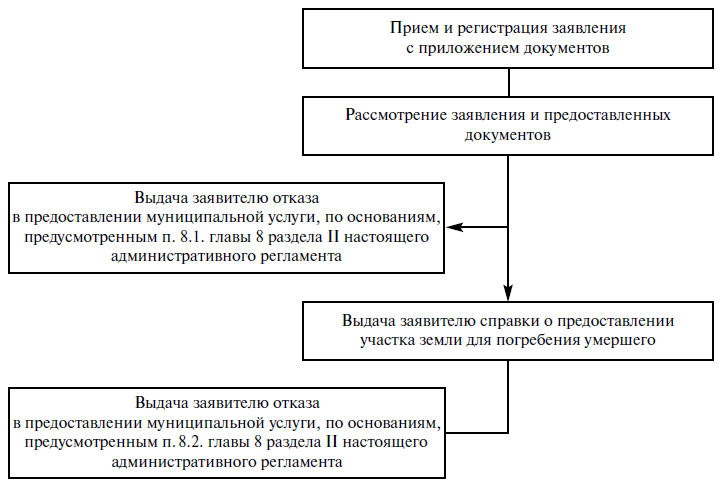 Приложение N2к Административному регламентупредоставления муниципальной услуги"Предоставление участка землидля погребения умершего"Главе Подымахинского сельского поселенияОт __________________________________Проживающего по адресу:_____________________________________________________Паспорт заявителя______________________________________________________________выдан ________________________________________________________________________Телефон________________________________ЗаявлениеПрошу Вас предоставить участок земли для погребения______________________________________________________________________________Дата рождения и смерти _________________________________________________________N свидетельства о смерти _____________________, дата выдачи________________________Адрес, по которому проживал умерший _____________________________________________________________________________________________________________________________Приложение N 3к Административному регламентупредоставления муниципальной услуги"Предоставление участка землидля погребения умершего"Понедельник9.00 – 18.00(перерыв 13.00 – 14.00)Вторник9.00 – 17.00(перерыв 13.00 – 14.00)Среда9.00 – 17.00(перерыв 13.00 – 14.00)Четверг9.00 – 17.00(перерыв 13.00 – 14.00)Пятница9.00 – 17.00(перерыв 13.00 – 14.00)Суббота, воскресенье – выходные дни Суббота, воскресенье – выходные дни Суббота, воскресенье – выходные дни захоронение на свободном участке ____________________подзахоронение к могиле ______________________________Дата похорон __________________, время похорон ____________За достоверность сведений несу полную ответственность ___________________________________________________________           (подпись)                (Ф.И.О.)Справка о предоставленииучастка земли для погребения умершегоНа кладбище _____________________________________Ф.И.О. умершего _________________________________________________________________________________Свидетельство о смерти ___________________________________________________________________________В случае подзахороненияФ.И.О. ранее умершего __________________________________________________________________________Ф.И.О. заявителя _______________________________________________________________________________Должность, Ф.И.О., подпись специалиста, ответственного за предоставление муниципальной услуги_____________________________________________________________________________________________________________________________________________Дата___________________________________________